Source: https://www.nazaudy.com/astrology Planetary objects ready to copy and paste Source: https://www.nazaudy.com/astrology DegreeObjeObjeDegree0°0°1°1°2°2°3°3°4°4°5°5°6°6°7°7°8°8°9°9°10°10°11°11°12°12°13°13°14°14°15°15°16°16°17°17°18°18°19°19°20°20°21°21°22°22°23°23°24°24°25°25°26°26°27°27°28°28°29°29°DegreeDegree☿♀♂©♄♅♆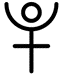 ASMC☊⛒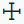 H2H3H4H5H6☌⚹△☍H8H9H10H11H12